What report should we see for issue entry report with rate and value?We have a report for issue entry report with rate and valueINVENTORY MANAGEMENTREPORTSCOST REPORTSDEPTT WISE ISSUE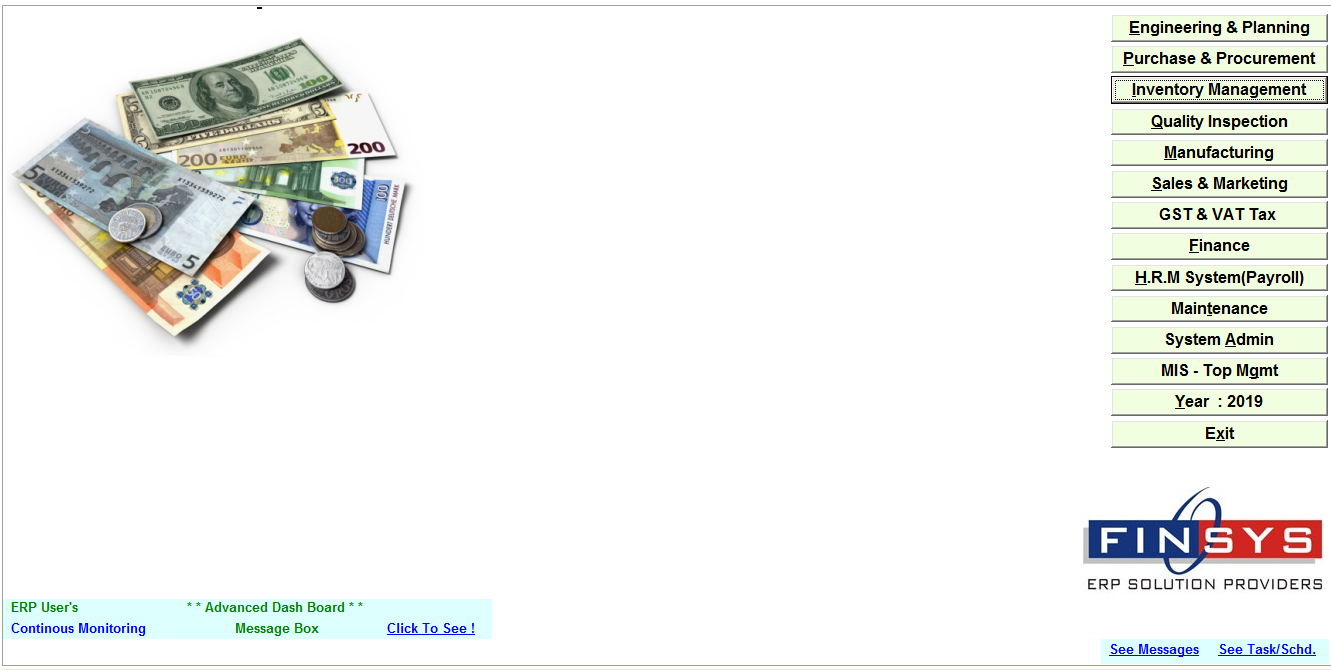 CLICK: - INVENTORY MANAGEMENT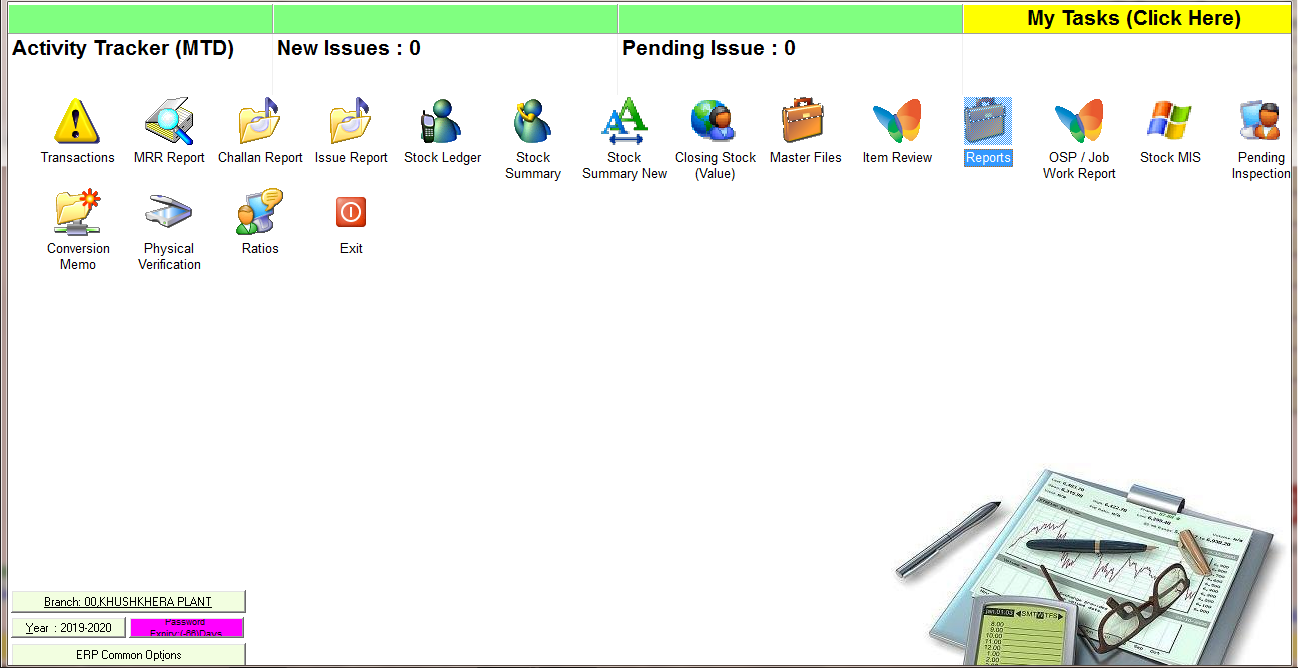 CLICK: - REPORTS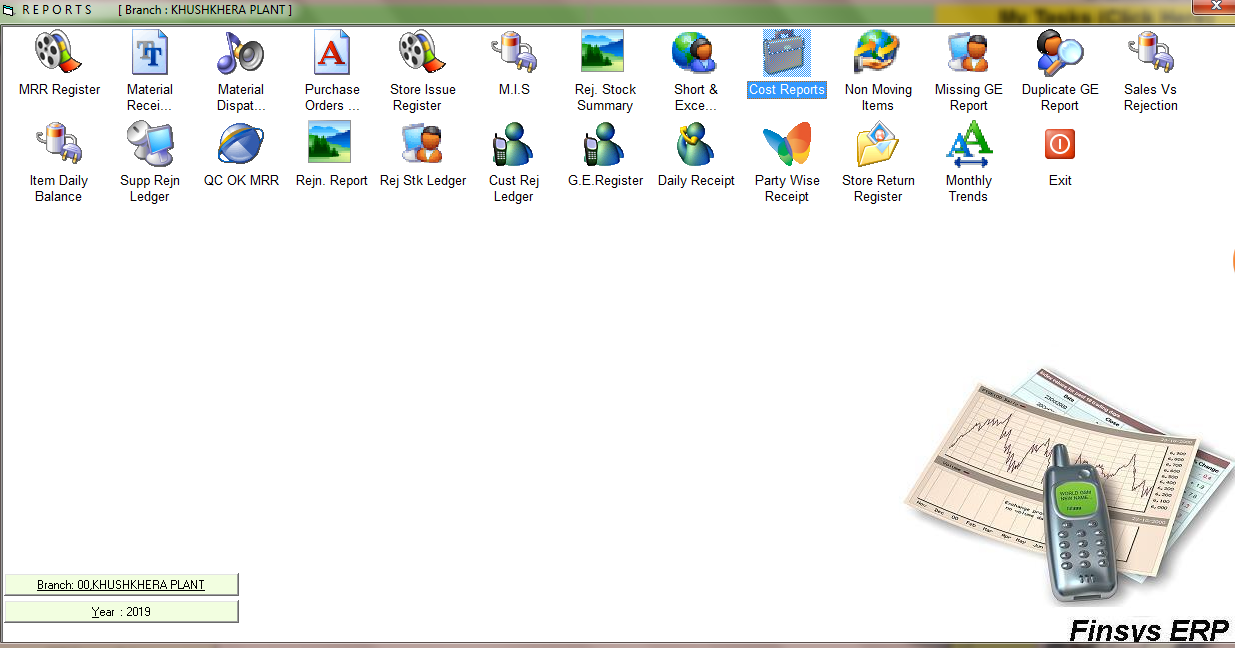 CLICK: - COST REPORTS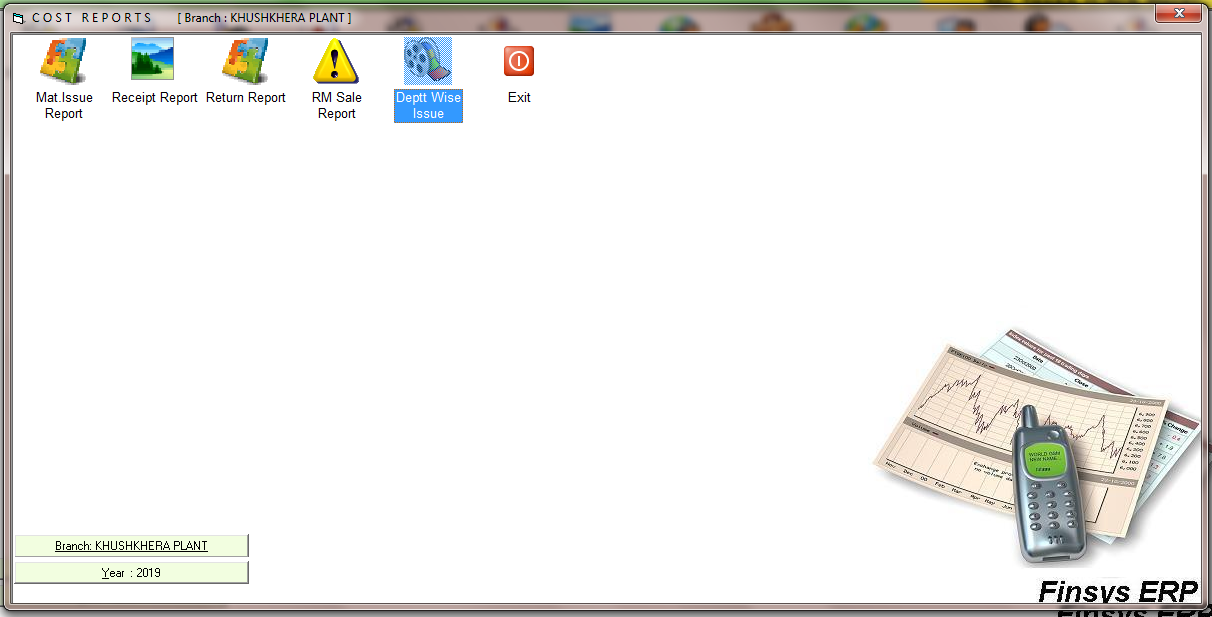 CLICK: - DEPTT WISE ISSUE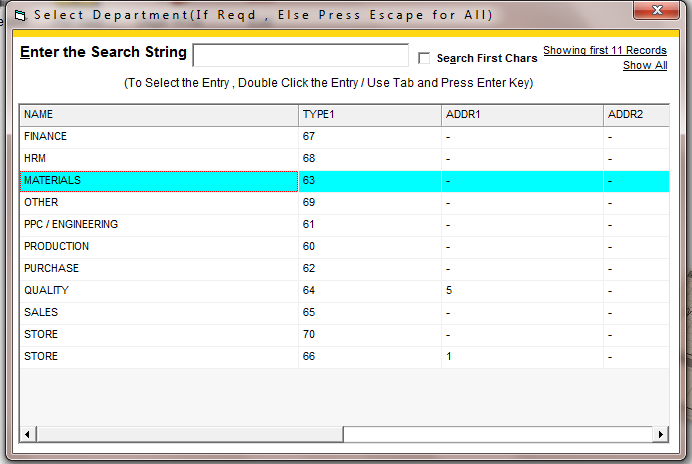 SLEECT THE DEPTT IF YOU WANT TO SEE REPORT FOR A SPECIFIC DEPTT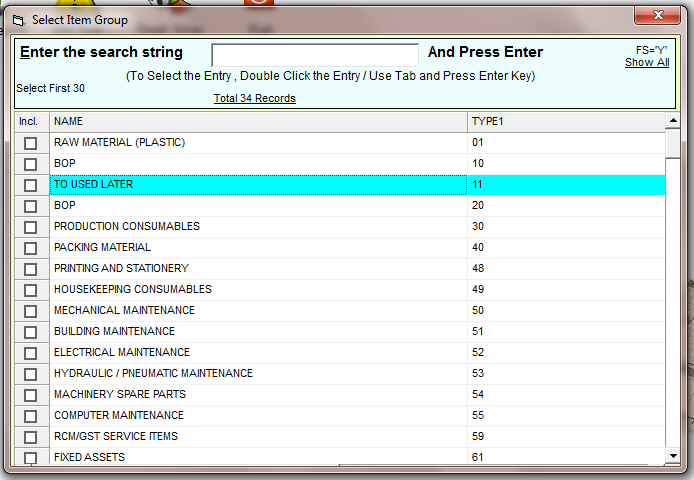 SLEECT THE ITEM GROUP IF YOU WANT TO SEE REPORT FOR A SPECIFIC GROUP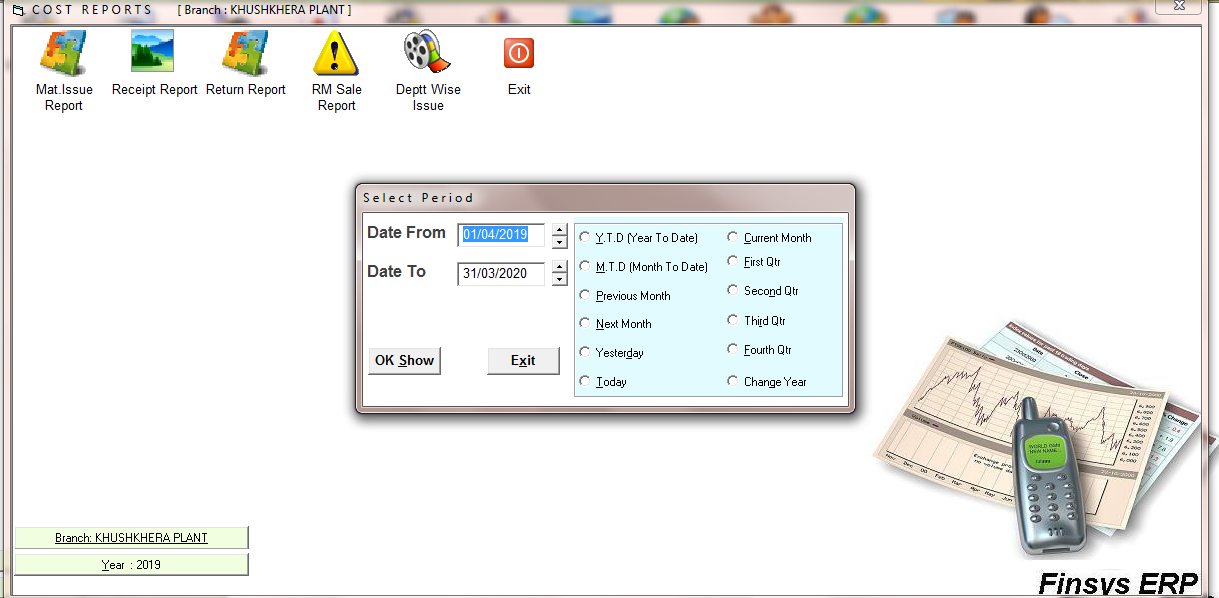 SELECT THE TIME PERIOD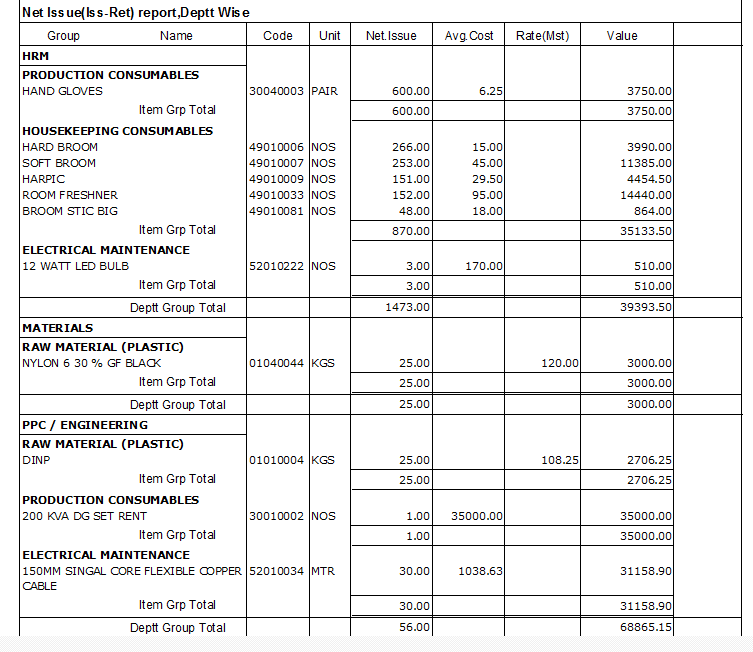 REPORT